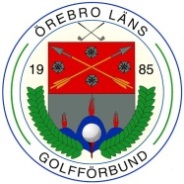 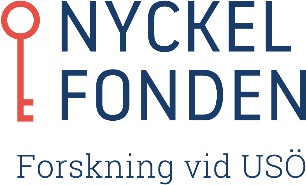 TÄVLINGSVILLKOR Nyckelhålet 2023Allmänt	Nyckelhålet är en partävling, öppen för damer i klubbar/anläggningar inom ÖLGF samt Arboga GK. Tävlingen arrangeras i samarbete med Nyckelfonden och tävlingsavgifterna går oavkortat till den medicinska forskningen i länet via Nyckelfonden. Tävlingen spelas med klubb-kval vid tre tillfällen om möjligt på varje klubb/anläggning inom ÖLGF och Arboga GK och en final spelas på Nora GK den 10 september.Deltagare	Damer 18 år och äldre. Anmälan i par eller som en ensam spelare, och blir då ihoplottad med annan spelare. För deltagande i finalspelet krävs att man kvalificerat sig i något av klubb-kvalen. Man kan spela med olika partner i de tre klubb-kvalen, men kan enbart spela med en av dem om man kvalificerar sig till finalen. Avgift	Anmälningsavgiften för klubb-kvalen är 75 kr per person och kval-tillfälle. Anmälningsavgiften i finalen är 300 kr per person inkl greenfee, lunch och pris. Den totala anmälningsavgiften tillfaller oavkortat Nyckelfonden. Alla anmälningsavgifter kan skickas till ÖLGF, Bg 978-3796, efter alla kval-tävlingar alternativt kan ÖLGF skicka faktura till arrangören.Spelsätt	Parspel över 18 hål. IrGs slaggolf i både kval-spel och finalspel.& Spelform	Tävlingen genomförs i en klass. Om möjligt arrangerar varje klubb/anläggning som deltar i Nyckelhålet 2023 tre kval-tillfällen.Handicap 	Alla spelare med exakt handicap får delta. Spelarnas handicap ska vara korrekt förda. Kontrolleras vid behov i GIT.Anmälan	Kvalificeringstävlingarna läggs upp i GIT tävling och anmälan görs av spelarna på Min golf. Finaltävlingen läggs upp av ÖLGF.Finaldeltagande	Cirka 20% av deltagarna i respektive kval-omgång från varje arrangör går vidare till finalspel den 10 september. Ansvariga inom ÖLGF har efter den 21 augusti möjlighet att vid behov fylla på med ytterligare par om startfältet inte är fullt. Prisbord	Det finns inget krav på prisbord i kval-spelen, men om någon arrangör vill dela ut priser så finns inget hinder för detta. Vid samtliga tidigare finalspel har alla deltagare fått pris av skiftande värde, vilket vi även hoppas är möjligt 2023.Övrigt	           Tävlingarna genomförs enligt: Spel- och Tävlingshandboken 2020Regler för Golfspel 2023World Handicap System 2020Arrangörsklubbens Lokala Regler och TävlingsvillkorAnsvariga ÖLGF  Ann-Charlott Sundh-Persson och Liselott Abrahamsson